识字4  田家四季歌第一课时学情分析：二(1)班学生思维活跃，能够跟上授课教师的思路积极思考，但积极举手的学生比较固定。朗读声音响亮，但容易出现不整齐的现象，会的同学读的较快。写字教学时，能够配合教师书空，但在实际练笔时笔画顺序容易出错。课时目标：1.通过字理、儿歌、联系古文字、图文理解等形式认读“农、戴”等生字，会写“肥、忙、归、戴、季”这5个生字。2.通过理解文意能正确、流利地朗读课文，图文结合了解农事活动，感受农民伯伯劳动的辛勤。3.通过学习反复朗读、抓关键词理解等积累背诵课文内容。教学重点：1.认读“农、戴”等生字，会写“肥、忙、归、戴、季”这5个生字。2.通过理解文意能正确、流利地朗读课文，图文结合感受春季的美丽，体会农民伯伯的忙碌。教学难点：通过学习反复朗读、抓关键词理解等积累背诵课文内容。教学准备：课件、词语卡片、预学单教学过程：一、图片导入，联系旧知（3分钟）1.图片导入：今天老师给你们带来了一份礼物，请大家欣赏一下老师家乡的田园四季风光。说说看，你们看到了什么？说说自己的感受。今天就让我们一起走进《田家四季歌》这篇课文，感受一下农家的生活。2.齐读课题，教师写“季”字。（1）齐读一遍课题。提问：田家是什么意思？（种田的人家、农村的人家）（2）通过“加一加”认识学习“季”字。师：“在今天的课题中藏着一个生字宝宝——季，你有什么好办法来记住这个字？”（上面是禾苗的禾，下面是儿子的子，表示的是幼小的禾苗，说明每个季节都有新的生命和希望）板书：季（请大家伸出食指，跟老师一起写一写）（3）再读课题。过渡：那么田家的四季都有着哪些景色呢？让我们一起走进课文。二、初读诗歌，认识生字（8分钟）1.请小朋友们打开语文书，（通过预习，你们发现这篇儿歌一共有几个小节呀？4个）自由大声读课文，不熟悉的字多读几遍。2.共同识字 （1）教师出示图片，学生根据四季图片中的景物来学习生字词（注拼音）  春季：接下来，老师要考考大家了。孩子们，你们瞧，图片中出现的是哪个季节的景物呀？（春季）春季都有些什么景物呀？(学生找一找景物，最后出现景物词语)请你来做一做小老师，带着大家读一读。（视情况正音“桑”）夏季：瞧！蝴蝶姑娘领着我们来到了夏季，真是一个忙碌的季节呀！现在谁来啦？农民伯伯戴着斗笠，在白天耕作。太阳下山后，才能归家。身体虽辛苦，但是心里美滋滋的。请一位小老师来带着大家读一读这些词语。秋季：转眼稻子成熟了，这是——秋季。有谁知道农民伯伯们会把稻谷晒在哪儿？（就是这儿——晒谷场。请小朋友来读一读这个词语，相机正音）每一粒谷子都是农民伯伯辛苦种出来的，所以——谁知盘中餐，……冬季：冬天到了，农民伯伯的活儿都干完啦。我们可以用一个词来说一说：农事了（学习“了”这个多音字）（2）集中识字：齐读一遍（现在所有的生字都出现在一张PPT中了，你们还能挑战一下吗？）、去拼音（真了不起，现在拼音宝宝不见了，我们一起来开小火车读一遍）。（3）玩游戏：蝴蝶飞。请学生快速读出蝴蝶翅膀上面的生字。（那老师要来加大难度了，你还敢挑战吗？请你快速读出蝴蝶翅膀上面的生字）三、细读深究，品味感受（一）春到农家，聚焦“景物”（10分钟）1.学习并朗读第一小节（1）师：春风像个魔法师,春风一吹,田野里就变得热闹起来了！让我们来感受一下田家春季的景色。（你们先自由读一读这一小节的内容，再圈一圈春季的景物）（2）反馈交流主要的景物（全都圈对的小朋友请举手）。现在老师在课文中画上了魔法棒，谁能跟着魔法棒来读一读，读出节奏感。（3）春天里“花开草长蝴蝶飞”，农田里也是一派欣欣向荣的景象呢！联系生活认知“麦苗儿”，麦苗儿你们见过吗？（出示图片）这就是麦苗儿，它长大以后就变成了麦子。“麦”这个字谁能有好办法来记住它？（上面王出头，下面折文脚）看，识字的方法可以多种多样呢。你们瞧这些麦苗儿，谁能够说说看它们是什么样的？引到“多嫩”，用儿歌中的话来说就是——麦苗儿多嫩。（指名朗读这句话，谁能读得再“嫩”一点呢？）（4）联系生活认识“桑叶儿”，根据古文字学习“桑”，感受嫩叶的肥美多汁。出示桑叶图片，你们看，农家除了有麦苗儿，还有“桑叶儿”。这是“桑”的古文字，“桑”字和桑树有哪些相似的地方？（“桑”上面三个“又”，就像是桑叶，下面的“木”就是桑树的枝干）蚕宝宝可喜欢吃桑叶啦！你能说说看这些桑叶是怎样的吗？（绿绿的、嫩嫩的）对了，这些桑叶在蚕宝宝的眼中就是非常肥的。我们可以说——桑叶儿正肥。2.你们表现得很不错，现在老师奖励你们看一个视频，感受一下春天的魅力。3.视频中的春天太美了，你能通过朗读把美丽的春天读出来吗？（二）夏到农家，聚焦“农事”（9分钟）过渡：春姑娘走了，夏哥哥来啦，请你们自由读一读第二小节。1.说说夏天农民伯伯在干什么呢？——做农事，学习识记“农”字，出示甲骨文的农字，图文感受理解农事、农民，古人们写得“农”字正像一位忙碌的农民或者是拿着镰刀在干农活。2.这一小节中农民伯伯做了哪些农事活动呀？请你们用横线划出来（采桑、养蚕、插秧、耕田）（1）（出示“采桑养蚕又插秧”的图片）学生弯腰，模仿插秧。引导学生说感受，体会农民伯伯的辛苦。（2）除了儿歌中的农事，农民伯伯还要做许多其他的事情。（出示图片：施肥、除草、浇水）请大家模仿儿歌中的话，用这些词语来说一说。（请长山小学的学生进行回答，用上（   ）（   ）又（    ）的句式）夏季里农民伯伯实在是忙啊，怪不得宋代的诗人翁卷会写下“乡村四月闲人少，才了蚕桑又插田。”（3）辛苦工作的农民伯伯们：早起勤耕作，归来戴月光。（请学生用四个字来概括：早出晚归）（4）老师奖励给你们一个视频，让我们一起来看看农民伯伯是怎样来耕田的（理解“早期勤耕作”）。（5）识记生字“归”，本意表示太阳要落山了，把山的影子拉得长长的，意思是“回”。（6）“归来戴月光”，“戴”这个字可真复杂呀，我们通过视频来看一看它的用法吧！利用一分钟微课视频来学习“戴”。你们学会“戴”的用法了吗？现在老师要请一个同学上来扮演农民伯伯，戴着斗笠读一读最后一句。（大家跟着他一起来读一读）3.读背儿歌。四、书写指导（10分钟）1.出示儿歌：春季里，桑叶肥。夏季里，采桑忙。戴斗笠，顶骄阳。早耕作，晚归家。身体辛苦心里美。2.在田字格中标出本课所要写的生字——季、肥、忙、归、戴，观察发现共同点。2.范写“忙”字，引导学生注意左右结构的字是左窄右宽、注意穿插。3.问：这里有哪个字是需要老师帮忙的吗？（预设：戴。播放“戴”字的书写视频，我们一起来看看这个字的笔顺）五、板书设计：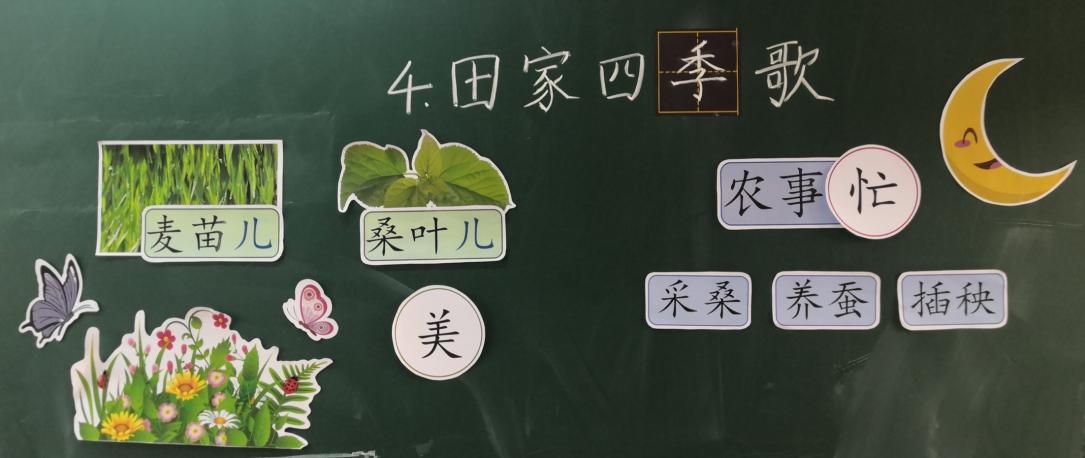 